Рецензия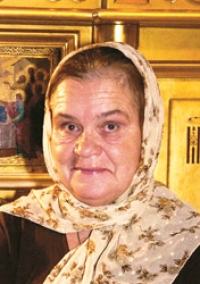 доктора искусствоведения Марины Павловны Рахмановой на книгу Ольги Вильевны Ануфриевой «Богослужебное чтение нараспев»Посетив певческо-музыковедческое заседание очередных Рождественских чтений, автор этих строк, помимо разных интересных впечатлений, вынес оттуда еще и вполне осязаемую ценность, а именно — замечательную книгу, изданную в Перми в 2015 году и, насколько я понимаю, в Москве (по крайней мере, в профессиональной нашей среде) вовсе не известную. Эта книга называется «Богослужебное чтение нараспев» и принадлежит перу Ольги Викторовны Ануфриевой, регента и преподавателя Пермской духовной семинарии и местного регентского училища. Правильнее было бы написать – матушки Ольги, поскольку она является женой протоиерея Игоря Ануфриева (кстати, композитора, выпускника Академии музыки имени Гнесиных по классу Н.И. Пейко). Книга носит подзаголовок «учебное пособие» и действительно в некоторых разделах имеет методическое наклонение, причем относящееся именно к реальности Пермской епархии (например, рассматриваются особенности современного пермского речевого говора и вопрос о том, как преодолевать те черты говора, которые противоречат внятному богослужебному чтению). Но на самом деле задачи этого исключительно редкого по теме и исключительно компетентного, скажем сразу, исследования гораздо шире. Процитирую финал книги: «Напевное чтение, как одно из важнейших храмовых искусств, демонстрирует органичное сочетание закона и свободы, стабильной модели и ее многовариантного воплощения. Это особая парадигма мышления, которая преграждает путь произволу, но ставит перед человеком творческую задачу, идеальный архетип, передаваемый всей полнотой духовной традиции. Как одно из важнейших искусств художественного синтеза богослужения псалмодия призвана не только донести смысл и выстроить композиционную логику службы, но и дать возможность прикоснуться к одному из важнейших свойств божественной природы — Красоте» (с. 176). Книга состоит из трех больших глав и очень большого Приложения. В первой главе, «Типикон о пении и чтении», рассматриваются разные способы интонирования литургических текстов в контексте разных богослужебных последований. С захватывающим интересом читается вторая глава, «Напевное чтение в исторической перспективе», где не просто дается полный свод и анализ источников разных эпох, но и расшифровывается «чтеческая» лексика этих источников. Так, автор обращает пристальное внимание на то, что для характеристики разных типов чтения использовались разные глаголы — «говорити», «сказывати», «канархати» (канонархати), «чести», «глаголати» — и убедительно и тонко трактует значение этой удивительной старинной терминологии. Далее речь идет о сломе традиции в синодальный период и его последствиях для канонических основ, возвращение к которым, как справедливо отмечает автор, особенно трудно происходит в интонационных искусствах — пении и чтении, где исключительно важен момент «неписанной традиции», устной передачи. И, понятно, в чтении дело обстоит еще сложнее, чем в пении, поскольку чтение гораздо менее поддается письменной фиксации, записывали его несравнимо меньше, и обычная нотация была для этого, конечно, не слишком пригодна. Наконец, третья глава, «Стилистика канонического чтения нараспев», носит и теоретический, и практический характер: здесь рассматриваются конструкция, мелодика и ритмика напевного чтения — на конкретных примерах из прошлого и настоящего. Совершенно замечателен раздел Приложения, в котором приводятся образцы ранних нотных записей литургического чтения, факсимиле посвященных чтению старинных текстов, а также нотные расшифровки некоторых из тех фонозаписей чтения, которые щедро представлены на приложенном к книге аудиодиске, во временном диапазоне от великого архидиакона Константина Розова до наших дней, то есть на протяжении более столетия. Заметим, что буквально все приведенные на диске образцы подробно проанализированы и классифицированы в основном тексте исследования. Посвященные этому подразделы второй главы («Что сохранили ранние грамзаписи», «Как читали патриархи», дьяконское чтение, старообрядческое чтение и проч.) читаются просто на одном дыхании. И также слушается диск! Автор этих строк вроде бы и раньше был знаком с большинством из представленных образцов (кроме, конечно, современных записей пермских клириков), но слушание всего этого собранного богатства подряд, после прочтения книги, производит неизгладимое и, я бы сказала, величественное впечатление — традиция словно поднимается из глубин веков, вырастает в полный свой рост. И неудержимо хочется добавить к этому диску свои любимые чтения, которые в диск не вошли, хотя бы потому что нельзя же на один диск собрать всё… Остается только пожелать матушке Ольге продолжить свои изыскания. Материал для этого имеется богатейший. Вряд ли у нее в этой области сейчас найдутся конкуренты, хорошо бы, нашлись продолжатели.